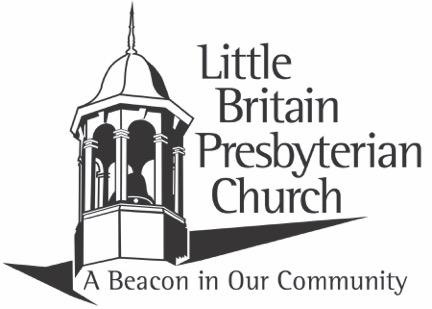 Sunday, March 12, 2023			           10:30 a.m.Organ Prelude        Call to Worship                                                                Opening Prayer & The Lord’s Prayer  *Hymn (Praise & Worship:                         “I Believe”                                                               “Behold our God”         Welcome and Greeting                                                           We are glad you are here worshipping with us today!Please take a moment to stand and wave to those around you.Children’s Message                                                                       Choir Anthem          “All Christ Is, He Is Within Us”Announcements and Prayer Concerns     Sharing of Joys, Concerns & God Sightings           Pastoral Prayer                                                                          *Hymn:     “’Tis So Sweet to Trust in Jesus”  (vs. 1-3)      #350Bible Declaration        Prayer for IlluminationScripture Reading       Mark 7:24-37                          Peggy Gordon  24 Jesus left that place and went to the vicinity of Tyre. w He entered a house and did not want anyone to know it; yet he could not keep his presence secret. 25 In fact, as soon as she heard about him, a woman whose little daughter was possessed by an impure spirit came and fell at his feet. 26 The woman was a Greek, born in Syrian Phoenicia. She begged Jesus to drive the demon out of her daughter. 27 “First let the children eat all they want,” he told her, “for it is not right to take the children’s bread and toss it to the dogs.” 28 “Lord,” she replied, “even the dogs under the table eat the children’s crumbs.” 29 Then he told her, “For such a reply, you may go; the demon has left your daughter.” 30 She went home and found her child lying on the bed, and the demon gone. 31 Then Jesus left the vicinity of Tyre and went through Sidon, down to the Sea of Galilee and into the region of the Decapolis. 32 There some people brought to him a man who was deaf and could hardly talk, and they begged Jesus to place his hand on him. 33 After he took him aside, away from the crowd, Jesus put his fingers into the man’s ears. Then he spit and touched the man’s tongue. 34 He looked up to heaven and with a deep sigh said to him, “Ephphatha!” (which means “Be opened!”). 35 At this, the man’s ears were opened, his tongue was loosened and he began to speak plainly. 36 Jesus commanded them not to tell anyone. But the more he did so, the more they kept talking about it. 37 People were overwhelmed with amazement. “He has done everything well,” they said. “He even makes the deaf hear and the mute speak.” Response to the Scripture:	Leader:  This is the Word of the Lord!	People:  Thanks be to God!Message:          Healing for the Nations     *Closing Hymn:    “All the Way My Savior Leads Me”     #460        *Benediction        *Benediction Response:      “Worthy Is the Lamb”“Worthy Is the Lamb”  #180Worthy is the Lamb that was slain,Worthy is the Lamb that was slain,Worthy is the Lamb that was slain, to receive:Power and riches and wisdom and strength,Honor and glory and blessing!Worthy is the Lamb,Worthy is the Lamb,Worthy is the Lamb that was slain,Worthy is the Lamb!Organ Postlude      * Please stand if you are ableWords to all music are printed permission of CCLI# 1963054Announcements &Opportunities to Serve the LordRemember that COVID is still out there.  If you are not feeling well, please stay home.  If you are more comfortable wearing a mask, please feel free to do so.  We should respect and love one another – let’s spread love, not germs.Let’s join together in prayer:  Two options:  Sunday Mornings from 9:00-9:15 in the conference room or by Zoom on Fridays at 2:00 p.m.Lent has begun, the session calls the church to a time of fasting and prayer.  Today’s altar flowers are given in memory of Lynne Hart by Lori Gill.Please join us for a reception downstairs after the worship service today.  Thanks to the Discipleship Class for providing refreshments.  All are welcome!Our prayers and sympathies are with the family of Pat Coe who entered the church triumphant on March 3, 2023.Oaks 3 Gathering for Prayer will be held TODAY here at LBPC at 7:00 p.m.The Session will be meeting on Tues., March 14th at 7:00 p.m.  Please come at 6:30 p.m. for prayer.The Deacons will be meeting on Tues. March 14th at 7:00 p.m. at the church.Good Friday Tenebrae Service will be held in our sanctuary April 7th at 7:00 p.m.  Come experience the dark of Friday in preparation for the joy of resurrection Sunday.There will be a PW Board Meeting on Thurs., March 16th at 7:00 p.m.  All women are welcome!Easter flowers are being offered again this year.  Order forms with all the pertinent information can be found inside the glass doors.  Order and payment deadline is Sun., March 26th.  Orders should be placed in Trish Blough’s church mailbox.  Contact Trish Blough with any questions (717-548-2630).In place of Messy Easter, we will be hosting a Free Community K.I.D.S. Meal for families with children on Fri., March 31st from 5:30-6:30 p.m.  This will include a meal, an Easter story time, and a give-away of Flashlight Egg Hunt Kits for the first 50 kids.  We are in need of candy donations as well as those willing to stuff eggs and help that evening.  If you can help, please let Jenny M. know.  Thanks!Parents, please send your child’s coat down with them to Children’s church.  As the weather permits, we love to use our outdoor space for lessons and play.  Thanks!Tithes and OfferingsThere are offering boxes at each exit for you to continue giving to God’s work at Little Britain.  If you prefer to give electronically, please visit our website and scroll to the bottom of the main page and click on “Give”.The small print Our Daily Bread booklets for March, April and May 2023 and the large print Our Daily Bread booklets for April, May and June 2023 are here.  Take one or more and share with others who might not get this wonderful daily devotional.Sharing Table:  Please bring baked goods, crafts, etc.  Take home whatever you want and leave a donation.  The funds are used by the PW to help feed the hungry.Solanco Food Bank is low on the following:  baby wipes, canned Salmon, Canned beef stew, cooking oil, mayonnaise, toothpaste, Canned corn beef, Spam, Diapers size 5 or 6, Applesauce (23 oz. sweetened or unsweetened), Fruit cocktail/peaches or pears (no sugar added).The PW’s annual Easter egg making will take place on March 20th, 21st and 22nd (Mon. thru Wed.).  We will begin at 9:00 a.m. each morning (mixing on Mon. morning, forming and starting to dip on Tues. and hopefully completing the dipping on Wed.).  As is our tradition, we will be making Peanut Butter, Coconut Cream and Butter Cream eggs at the cost of $10.00 per 1 lb. box.  As is the old adage of “MANY HANDS MAKE LIGHT WORK”…all women and men are invited to join us in this enjoyable time of fellowship as we get a big project of the PW completed!  If you would like to take orders, there are forms at both entrances.  If you are interested in helping to provide a portion of the light lunches we will serve on Tues. and Wed., or if you have any questions, please contact Vicki Netting at nettingvicki@gmail.com or (717) 715-4677 or Amanda Robinson at (717) 422-3078.  Thanking you in advance for coming out and helping with this PW project.PLEASE NOTE:  Altar Flowers for any occasion can be ordered by signing the book in the upper narthex and completing the order form and calling Trish Blough (717-572-9277) or emailing (peblough@comcast.net).   You MUST contact her by the Tuesday prior to the Sunday you would like your flowers.  The order form and check payable to LBPC should be placed in her mailbox.  In His Service Today:Ministers:  The CongregationAdministrative Assistant:  Peggy McCauleyChoir Director:  Peggy GordonOrganist:  Rick RineerChildren’s Church:  Becky and JennyHelpers: Emma and MannyNursery: Patty BrownGreeter:  Diane HastingsContact Information255 Little Britain Church Road, Peach Bottom, PA 17563Telephone:  717-548-2266Email: lbpc1732@gmail.com  Visit us on the web at: www.littlebritainchurch.org